Lu Jong tibetisches Heilyogamit Klangmeditation ,im Garten der Stille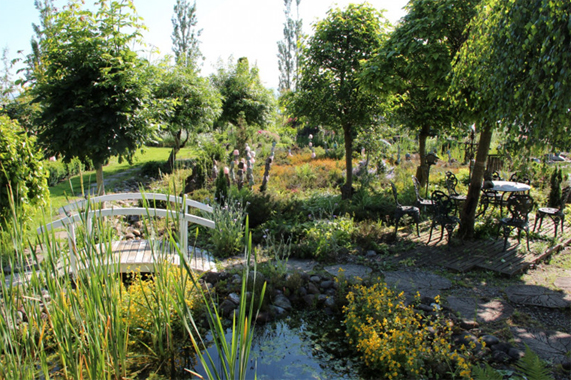 Der Garten ist ein wunderbarer Ort.
Mit der Energie der Pflanzen, der Edelsteine, der Skulpturen und Klangspielen – offenbart sich die Magie im Herzenmit Barbara Fischer-StockmannSonntag,12. Juni 2022um 9.30 bis 11.30 UhrKosten: Fr. 30.00 (inklusiv Tages-Eintritt in den Garten)im Garten der Stille, Hitzkirchstrasse 6, 6027 RömerswilInformation und Anmeldung: Barbara Fischer-Stockmann079 794 41 05 oder barbara.braemhus@bluewin.chwww.tashi-delek.ch